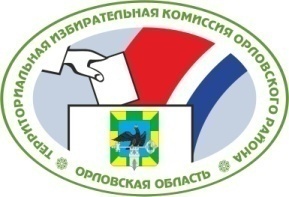 ОРЛОВСКАЯ ОБЛАСТЬТЕРРИТОРИАЛЬНАЯ ИЗБИРАТЕЛЬНАЯ КОМИССИЯОРЛОВСКОГО РАЙОНА                        РЕШЕН И Е                                                             г. ОрёлО формировании участковой избирательной комиссии избирательного участка № 554          Рассмотрев предложения по кандидатурам для назначения в состав участковой избирательной комиссии избирательного участка № 554, в соответствии со статьями 20, 22, 27, 28 Федерального закона от 12 июня 2002 года № 67-ФЗ «Об основных гарантиях избирательных прав и права на участие в референдуме граждан Российской Федерации», статьями 5, 18, 19 Закона Орловской области от 25 декабря 2012 года №  1453-ОЗ «О системе избирательных комиссий в Орловской области»,  территориальная избирательная комиссия Орловского  района РЕШИЛА:1.  Определить численный состав  участковой избирательной комиссии избирательного участка № 554 – 15 - членов с правом  решающего голоса.2.  Сформировать участковую избирательную комиссию избирательного участка № 554 со  сроком  полномочий пять лет (2018-2023 гг.), назначив в ее состав членами с правом решающего голоса:Антипову Наталию Васильевну, предложенную для назначения Региональным отделением в Орловской области Всероссийской политической партии «Народная партия России».Быковского Алексея Сергеевича, предложенного для назначения Региональным отделением в Орловской области политической партии «Гражданская позиция».Верижникову Елену Александровну, предложенную для назначения Региональной общественной организацией «Союз женщин Орловской области».Гнеушеву Анну Александровну, предложенную для назначения Орловским региональным отделением Молодежной общероссийской общественной организации «Российские студенческие отряды».Жилину Карину Сергеевну, предложенную для назначения Региональным отделением  в Орловской области политической партии «Союз горожан».Карцеву Анну Ивановну, предложенную для назначения Орловским региональным отделением Политической партии ЛДПР - Либерально - демократическая  партия  России.Козинец Ольгу Сергеевну, предложенную для назначения Орловским местным отделением Орловского регионального отделения Всероссийской политической партии "ЕДИНАЯ РОССИЯ".Комардину Светлану Викторовну, предложенную для назначения Региональным отделением в Орловской области политической партии «Демократическая партия России».Платонову Кристину Сергеевну, предложенную для назначения Орловским региональным отделением политической партии «Патриоты России».Семенову Елену Викторовну, предложенную для назначения Орловским областным отделением межрегиональной общественной организации «Ассоциация работников социальных служб».Скоробогатову Анжелику Николаевну, предложенную для назначения Орловским  региональным  отделением Общероссийской общественной организации «Ассамблея народов России».Тахтамышеву Кристину Валерьевну, предложенную для назначения Региональным отделением Политической партии Справедливая Россия в Орловской области.Тюрякова Владимира Александровича, предложенного для назначения Региональным отделением политической партии Региональное отделение политической партии «Российская партия пенсионеров за социальную справедливость» в Орловской области.Фофанову Анну Александровну, предложенную для назначения Ассоциацией профсоюзных организаций студентов Орловской области.Яшкина Сергея Владимировича, предложенного для назначения Орловским районным отделением ОРЛОВСКОГО ОБЛАСТНОГО ОТДЕЛЕНИЯ политической партии "КОММУНИСТИЧЕСКАЯ ПАРТИЯ РОССИЙСКОЙ ФЕДЕРАЦИИ".3.  Назначить председателем участковой избирательной комиссии избирательного участка № 554   Козинец Ольгу Сергеевну.  4.  Председателю участковой избирательной комиссии избирательного участка № 554 созвать организационное заседание участковой избирательной комиссии не позднее 7 июня 2018 года.5. Направить настоящее решение в Избирательную комиссию Орловской области и в участковую избирательную комиссию избирательного участка  № 554.6. Опубликовать настоящее решение в Орловской районной газете «Наша жизнь» и разместить его на сайте территориальной избирательной комиссии Орловского  района в информационно-телекоммуникационной сети «Интернет».       6 июня 2018 г.	     № 22/8Председательтерриториальной избирательной комиссии Орловского районаА.С. СтебаковаСекретарьтерриториальной избирательной комиссии Орловского районаИ.Б. Филонова